All Mark Twain students will receive FREE breakfast and lunch starting September 9th due to a USDA waiver.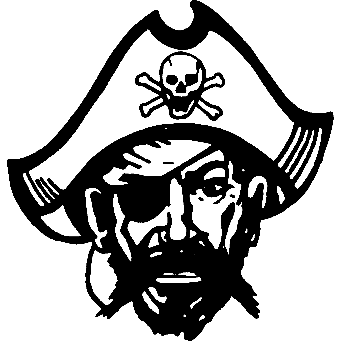 